特定技能指導員講習令和５年度　視覚障害・就労支援者講習会受講申込書申込書をご記入いただきFAX又はEメールでお申込ください。申込フォームからもお申し込みができます。右のQRコードからアクセス可能です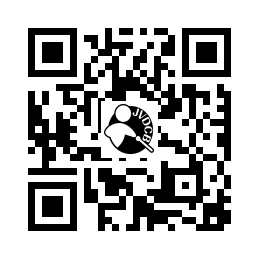 URL：https://www.jvdcb.jp/seminar/supporter/supporter_seminar2023/apply/希望日に○印をして下さい■申込み先	社会福祉法人日本視覚障害者職能開発センターTEL：03-3341-0900　　FAX：03-3341-0967E-mail：shokunou@jvdcb.jp参加日程参加日程参加日程第１回 東京開催　令和5年　6月2２日(木)・ 6月2３日(金)第１回 東京開催　令和5年　6月2２日(木)・ 6月2３日(金)第２回 大阪開催　令和5年1０月1２日(木)・1０月1３日(金)第２回 大阪開催　令和5年1０月1２日(木)・1０月1３日(金)第３回 神戸開催　令和6年　2月15日(木)・ 2月16日(金)第３回 神戸開催　令和6年　2月15日(木)・ 2月16日(金)ふりがなふりがな氏名氏名所属名称所属名称職種職種視覚障害者との関係視覚障害者との関係日中連絡がつく連絡先日中連絡がつく連絡先電話E-mail受講決定通知の送付先受講決定通知の送付先（　自宅　・　勤務先　）←いずれかに○をつけてください。〒　　　　　　住所参加の種別参加の種別直接参加　・　WEB参加（ZOOM）※WEB参加（ZOOM）の場合メールアドレスを必ずご記入ください。障害のある場合障害等級障害のある場合障害等級備考備考